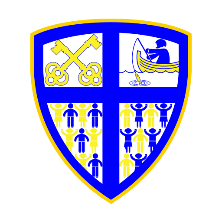 LEIGH ST PETER’S CE PRIMARY SCHOOLTogether with God we challenge minds, recognise talents and build dreamsHeadteacherPerson SpecificationApplication Form and Supporting StatementThe form must be fully completed and legible.  A supporting letter, of no more than three sides of A4 paper, font size 12, should clearly and concisely demonstrate how your experience relates to the person specification.Confidential References and ReportsWritten references, including a faith reference (if appropriate – see statement of faith commitment above), will be requested to confirm experiences, professional and personal knowledge, skills and abilities.  Proof of qualifications will be required at interview.Qualifications Essential orDesirableEvidenceSourceRecognised degree or equivalent EssentialAQualified Teacher StatusEssentialAHold NPQH or other leadership qualification DesirableAChristian Leadership qualification and/or experienceDesirableAA track record of collaborative working with other schoolsDesirableA, IEvidence of continuing professional development relating to school leadership and curriculum developmentEssentialAExperienceRecent and successful:EssentialorDesirableEvidenceSourceHeadteacher or Deputy HeadteacherEssentialA, IExperience of leading safeguardingEssentialA, I Leadership and management in a primary schoolEssentialA, ILeading curriculum developmentEssentialA, ITracking pupil progress, planning appropriate interventions and monitoring the impact of actions takenEssentialA, IHaving a significant positive impact on outcomes and progress for pupils, regardless of their individual, special or additional needsEssentialA, IPositive behaviour managementEssentialA, IWorking in the Church school sectorDesirableA, I, RExperience of teaching in more than one key stageEssentialA, IWorking with GovernorsDesirableA, IWorking with external agencies for the wellbeing of pupils and their familiesEssentialA, IExperience of strategic financial planning, budgeting and resource managementDesirableA, IWisdomDemonstrate wisdom through understanding of:EssentialorDesirableEvidenceSourceThe distinctive Christian character of a Church of England school as expressed through its vision, values and ethosEssentialA, IIssues relating to the leadership and management of a Church school that promotes human flourishingEssentialA, I, RPrinciples for the development of effective teaching and learning to reflect the needs and worth of every pupilEssentialA, IPrinciples of school self-evaluation and strategies for planning school improvement to enable flourishing for allEssentialA, I, RStrategies to develop ‘community and living well’ through partnership with families, and relationships with church and the local communityEssentialA, I, RThe range of data available for the evaluation and improvement of school performance and how to share this in an accessible way with staff, Governors and familiesEssentialA, IThe Church of England Vision for EducationEssentialA, IThe legislative framework for a VA school, including governance, curriculum and inspection frameworks and the requirements for statutory assessmentDesirableA, IPersonnel issues relevant to school leadershipEssentialA, ISkillsAbility to:EssentialorDesirableEvidenceSourceDevelop Hope and Aspiration:Inspire, motivate and challenge staff, pupils and others to live out the school’s Christian vision by communicating a hopeful journey of improvementEssentialA, IContinue to develop the distinctive Christian character and ethos of the schoolEssentialA, IDevelop teaching and learning to enable all pupils to fulfil their potential, including modelling exemplary teaching practiceEssentialA, IProvide leadership in Collective Worship that reflects the Christian identity of the schoolEssentialA, IProvide leadership in RE that reflects the context of the schoolEssentialA, IPromote Community and Living Well Together:Foster good teamwork through promoting a sense of community through a culture of ‘living well’EssentialA, IMonitor and evaluate the performance of people and policies in line with the ethos of the schoolEssentialA, IManage the school as a hospitable community that seeks to embody an ethos of living well togetherEssentialA, IFurther enhance relationships with the Governing Board, external agencies, the Diocese, the Church, the Local Authority, other schools and the communityEssentialA, I, RPromote Dignity and Respect:Ensure all children are kept safely from harm and educated in an environment where all God’s children are valuedEssentialA, ICreate and maintain an effective learning environment and culture that positively recognises individual strengths and needsEssentialA, IManage own workload and that of others to allow a work-life balance, in line with Christian principles and practicesEssential A, IPersonal QualitiesIn respect of self and others:EssentialorDesirableEvidenceSourceA practising committed ChristianDesirableA, I, RCommitted to the Christian ethos and values of a Church of England SchoolEssentialA, I, RCommunicate effectively and accurately both orally and in writingEssentialA, IRelate constructively to all, inspiring confidence in others, whilst supporting own and others’ personal flourishingEssentialA, IPersonal Skills and AttributesEssentialorDesirableEvidenceSourceReflective practitioner able to promote educational philosophy and values and to respond to and shape the creative energies of the leadership team and others to achieve high goals, whilst remaining resolutely committed to the need of ensuring a healthy work life balance and the emotional health and wellbeing of all within the school community EssentialA, I, Ability to plan prioritise and organise themselves and others with an awareness of their own strengths and areas for development and a willingness to listen to and reflect constructively on feedback from others EssentialA, I,Build and maintain quality relationships in school through interpersonal skills and effective communication with the whole school communityEssentialA, I,Ability to apply analytical, creative, and flexible solutions in response to the changing demands in school EssentialA, I, Be a positive role model demonstrating personal enthusiasm and a high degree of personal integrity, including modelling values and vision, inspiring trust and confidence across the school and community with a commitment aimed at making a difference to children, young people and staffEssentialA, I, Astute with political acumen and good judgement; able to reach and justify difficult decisions and manage and resolve conflict EssentialA, I, 